-- Firstname LastnameJob Titlefirstname.lastname@empaua.com+41 xxxx xxxx xxxx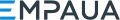 EMPAUA GmbHHohlstrasse 1928004 Zürichempaua.com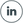 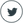 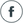 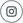 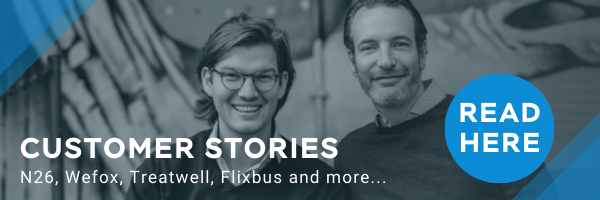 Der Inhalt dieser E-Mail ist vertraulich. Falls Sie diese E-Mail fälschlicherweise erhalten haben, teilen Sie uns dies bitte unverzüglich mit und löschen Sie die E-Mail und deren Inhalt. | The content of this e-mail is confidential. If you received this email in error, please notify us immediately and delete the information.Sitz der Gesellschaft | Company registered in: Hohlstrasse 192, 8004 Zürich, CHE-437.796.370.Geschäftsführer | Managing Director: Stephanie Kromer